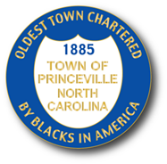 TOWN OF PRINCEVILLEAgenda December 13, 2022 7:00PM201 S Main Street, Princeville, NC 27886Amid the COVID-19, the Board of Commissioners meeting will be open to 20 citizens. All others can join via teleconference.  MASKS ARE REQUIREDCall to Order and Roll Call (Mute phones please.  Presider: please state the date for recording purposes) Invocation   Pledge of AllegiancePublic Comments: (Limited to 2 minutes)Please honor the directions provided by the Mayor and/or Mayor Pro Tem.AnnouncementsCoronavirus testing: OptumServ Monday & Tuesday from 10:00am-4:00pm (Town Hall Parking Lot)Adjustment to Agenda  Approval of the Agenda (Recommendation:  Approval)Consent AgendaNovember 21, 2022 Regular Meeting and Executive Session (Recommendation: Approval & Signature)PresentationNC State (Planting Update)Department Reports (See attachments)Finance Reports (check detail, debit card, November profit vs actual)Public Works                                                                                                                  Senior CenterEdgecombe County Sheriff OfficePrinceville Volunteer Fire DepartmentTown Manager Report1) Senior Center					 2) Museum3) Legislative Ask				 4) 53 acres	  Attorney Report1) Board Code of Ethics (Update)			Old Business Asbury Park (Recommendation: Approval)138th Founders Celebration Resolution (Recommendation: Approval)United WayARP EducationDEQ Platform SummaryNew BusinessUSACE (FYI)Internal Controls TrainingCloudwyzBoard CommentsExecutive Session:N.C.G.S. 143-318.11(a)(1)(6) To prevent the disclosure of information that is privileged or confidential pursuant to the law of this State or of United States, or not considered a public record within the meaning of the Chapter 132 of the General Statutes.N.C.G.S. 143-318.11(a)(4) To discuss relating to the location or expansion of industries agreement on a tentative list of economic development incentives that may be offered by the public body in negotiations or to discuss matters relating to military installation closure or realignment. 		1) Economic Development 2) Acquisition3) Personnel Adjournment